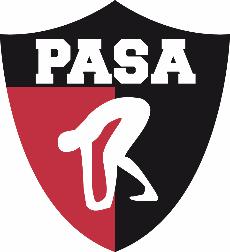 I acknowledge that I and all adult members of my family have received, read and understood the Minor Athlete Abuse Prevention Policy. I further acknowledge and understand that agreeing to comply with the contents of this Policy is a condition of my membership with    Palo Alto Stanford Aquatics-Rinconada Site	(USA Swimming member club). Name: 						Signature: 						Date: 						